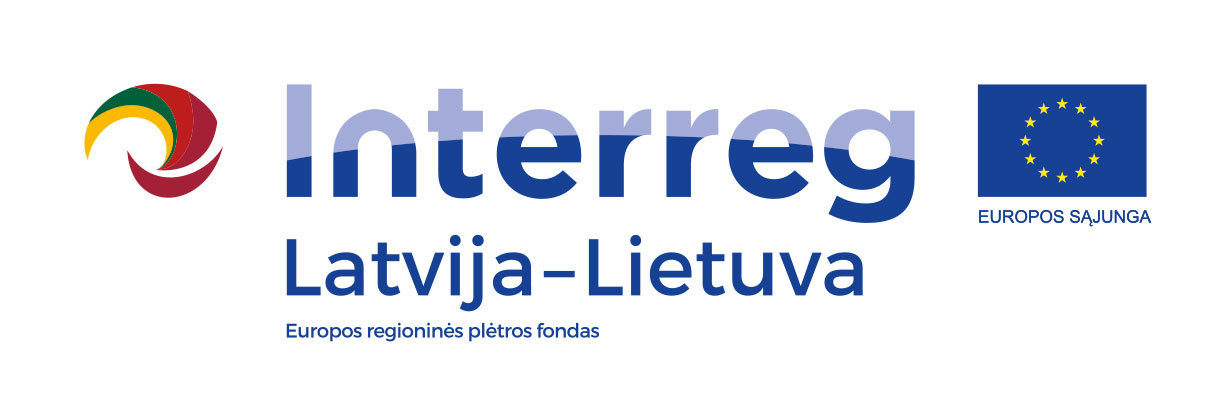 Kraštovaizdžio ir žaliosios infrastruktūros planavimo mokymai2018 m. lapkričio 14-15 d. Biržuose (Regioninio parko direkcija, Rotušės g. 10) vyks tarptautiniai Interreg V-A Latvijos ir Lietuvos bendradarbiavimo per sieną 2014-2020 m. programos projekto „Žaliosios infrastruktūros vystymas žemumų upių kraštovaizdyje“ (Enhancement of Green Infrastructure in the Landscape of Lowland Rivers/ ENGRAVE) mokymai „Gamtos aspektai kraštovaizdžio ir žaliosios infrastruktūros planavime“ (Nature aspects in landscape and green infrastructure planning). Mokymų metu bus kalbama apie gamtos apsaugos sistemas Lietuvoje ir Latvijoje, analizuojamas jų ryšys su kraštovaizdžio ir žaliosios infrastruktūros planavimu, pristatyti žaliosios infrastruktūros palnavimo ir vystymo pavyszdžiai. Pagrindinis projekto tikslas - sustiprinti upių žaliosios infrastruktūros valdymą, integruojant ekosistemų ir kraštovaizdžio koncepcijas į žemupių planavimą ir valdymą vietos ir regionų mastu. Visas projekto biudžetas - 583 300.34 EUR (įskaitant ERPF bendrafinansavimą 495 805.26 EUR).Projektą iš dalies finansuoja 2014–2020 m. Interreg V-A Latvijos ir Lietuvos bendradarbiavimo per sieną programa,  www.latlit.eu; www.europa.eu; Biržų rajono savivaldybės informacija